ЗАКЛЮЧЕНИЕна отчет об исполнении бюджета сельского поселения Старое Семенкино муниципального района Клявлинский Самарской области за 9 месяцев 2022 годаст. Клявлино                                                                                            от 02.11.2022 г.Заключение на отчет «Об исполнении бюджета сельского поселения Старое Семенкино муниципального района Клявлинский Самарской области за 9 месяцев 2022 года» (далее - Заключение) подготовлено Счетной палатой муниципального района Клявлинский Самарской области в соответствии с требованиями пункта 2 статьи 157, статьи 264.2, 268.1 Бюджетного кодекса Российской Федерации, пунктом 1 статьи 8 положения «О Счетной палате муниципального района Клявлинский Самарской области», Соглашением о передаче  Счетной палате муниципального района Клявлинский Самарской области полномочий контрольно-счетного органа сельского поселения по осуществлению внешнего муниципального финансового контроля, Стандартом внешнего муниципального финансового контроля «Проведение оперативного (текущего) контроля за ходом исполнения местного бюджета», пунктом 1.27. плана работы Счетной палаты муниципального района Клявлинский Самарской области на 2022 год. 1. Общие положенияСогласно пункту 5 статьи 264.2 Бюджетного кодекса Российской Федерации отчет об исполнении местного бюджета за 1-й квартал, полугодие и 9 месяцев текущего финансового года утверждается местной администрацией и направляется в соответствующий законодательный (представительный) орган и созданный им орган внешнего государственного (муниципального) финансового контроля. Отчет с приложениями по отдельным показателям исполнения бюджета за 9 месяцев 2022 года утвержден постановлением Администрации сельского поселения Старое Семенкино муниципального района Клявлинский Самарской области (далее сельское поселение) от 19.10.2022 года № 36 и представлен в Счетную палату муниципального района Клявлинский Самарской области.Заключение подготовлено по результатам оперативного анализа и контроля за организацией исполнения бюджета сельского поселения в 2022 году, отчетности об исполнении бюджета за 9 месяцев 2021 года, за 9 месяцев 2022 года.2.  Общая характеристика исполнения бюджета за 9 месяцев 2022 года            По итогам за 9 месяцев 2022 года бюджет сельского поселения исполнен по доходам в сумме 4 699,026 тыс. рублей, или 73,2 % к утвержденному годовому плану, расходам – в сумме 4 630,784 тыс. рублей, или 71,3 % к годовым назначениям уточненной бюджетной росписи, с превышением доходов над расходами в сумме 68,242 тыс. рублей.3. Исполнение доходной части бюджетаИсполнение бюджета сельского поселения за 9 месяцев 2022 года по доходам составило 4 699,026 тыс. рублей или 73,2 % от утвержденных годовых назначений. По сравнению с аналогичным периодом 2021 года объем доходов в суммовом выражении увеличился на 332,540 тыс. рублей или на 7,6 %.  Данные по поступлению доходов в бюджет сельского поселения отражены в таблице №1: Таблица №1 (тыс. руб.)           Налоговые и неналоговые доходы поступили в сумме 951,477 тыс. рублей или 67,6 % от плана. По сравнению с аналогичным периодом 2021 года уменьшение доходов составило 28,143 тыс. рублей или на 2,9 %.             Налоговые доходы составили 931,451 тыс. рублей или 68,4 % от годовых назначений (1 360,880 тыс. рублей). По сравнению с аналогичным периодом 2021 года, налоговые поступления уменьшились на 3,9 % или в общей сумме на 37,327 тыс. рублей, в том числе:  - единый сельскохозяйственный налог на 117,860 тыс. рублей или на 50,8 %;- земельный налог на 44,921 тыс. рублей или на 16,3 %.Увеличились поступления:- налог на доходы физических лиц на 18,594 тыс. рублей или на 36,7 %;- акцизы по подакцизным товарам (продукции) производимым на территории РФ на 95,353 тыс. рублей или на 22,9 %;- налог на имущество физических лиц на 11,507 тыс. рублей или на (-217,0 %).Исполнение плановых назначений по неналоговым доходам составило 20,026 тыс. рублей или 43,1 % от утвержденной суммы - 46,455 тыс. рублей и на 9,184 тыс. рублей больше значения за аналогичный период 2021 года. 	Безвозмездные поступления из других уровней бюджетов были исполнены в сумме 3, 747,549 тыс. рублей или 74,8 %, от утвержденной суммы (5 012,020 тыс. рублей), и на 360,683 тыс. рублей больше значения за аналогичный период 2021 года.        Наибольший удельный вес в структуре доходов 2022 года сельского поселения составляют безвозмездные поступления, которые составили 79,8 % (в 2021 г. – 77,6 %), налоговые и неналоговые доходы 20,2 %, (в 2021 г. – 22,4 %).             Доходы бюджета сельского поселения, исчисленные в соответствии со статьей 47 Бюджетного кодекса РФ (без субвенций) составили 4 622,106 тыс. рублей при утвержденном значении 6 318,665 тыс. рублей и исполнены на 73,2 %. По сравнению с аналогичным периодом 2021 года (4 295,386 тыс. рублей) данный показатель увеличился на 326,720 тыс. рублей или на 7,6 %.            По итогам отчетного периода, исполнение бюджета сельского поселения по доходам осуществлялось в соответствии с требованиями статьи 218 Бюджетного кодекса Российской Федерации. Увеличение поступлений общей суммы доходов в отчетном периоде по сравнению с аналогичным периодом 2021 года составило 332,540 тыс. рублей или на 7,6 %, и было обусловлено увеличением поступления безвозмездных поступлений на 360,683 тыс. рублей или на 10,6 %. 4. Исполнение расходной части местного бюджета             Объем расходов за 9 месяцев 2022 года составил 4 630,784 тыс. рублей, по сравнению с аналогичным периодом 2021 года увеличился на 272,815 тыс. рублей или на 6,3 %. Плановые назначения отчетного периода исполнены на 71,3 %.  Основные показатели исполнения бюджета по расходам отражены в таблице №2:Таблица №2 (тыс. руб.)Финансирование бюджетных ассигнований по разделам и подразделам бюджетной классификации осуществлялось в отчетном периоде не равномерно. Выше среднего уровня (71,3 %) профинансированы бюджетные ассигнования по разделам:- 0700 «Образование» -100,0 %;- 1100 «Физическая культура и спорт» - 100,0 %;- 0400 «Национальная экономика» - 91,0 %;- 0100 «Общегосударственные вопросы» -81,1 %;- 0300 «Национальная безопасность и правоохранительная деятельность» - 80,0 %.По сравнению с аналогичным периодом 2021 года расходы увеличились по разделам:«Национальная оборона» на 7,446 тыс. рублей или на 13,1 %;«Национальная безопасность и правоохранительная деятельность» на 19,720 тыс. рублей или на 37,5 %;«Национальная экономика» на 167,650 тыс. рублей или на 38,2 %;«Жилищно-коммунальное хозяйство» на 173,646 тыс. рублей или на 81,8 %;«Образование» на 24,146 тыс. рублей или на 28,4 %;«Физическая культура и спорт» на 11,868 тыс. рублей или на 10,6 %.уменьшились по разделам:«Общегосударственные вопросы» на 93,207 тыс. рублей или на 6,2 %;            «Культура, кинематография» на 38,454 тыс. рублей или на 2,0 %.	В отчетном периоде бюджет сельского поселения исполнялся по 15 видам (КОСГУ) расходов из утвержденных 17.             Наибольший удельный вес – 37,8 % занимают «Иные закупки товаров, работ и услуг для обеспечения государственных (муниципальных) нужд» - 1 752,023 тыс. рублей (код 240), на «Иные межбюджетные трансферты» приходится – 1 440,470 тыс. рублей или 31,1 % (код 540), на «Фонд оплаты труда государственных (муниципальных) органов и взносы по обязательному социальному страхованию» -  581,946 тыс. рублей  или  12,6 % (код 121), на «Фонд оплаты труда казенных учреждений и взносы по обязательному социальному страхованию» - 509,970 тыс. рублей или 11,0 % (код 111), на «Взносы по обязательному социальному страхованию на выплаты денежного содержания и иные выплаты работникам государственных (муниципальных) органов» - 165,252 тыс. рублей или 3,6 % (код 129), на «Взносы по обязательному социальному страхованию на выплаты по оплате труда работников и иные выплаты работникам учреждений» - 140,776 тыс. рублей или 3,0 % (код 119). 5. Исполнение муниципальных программОбщий объем бюджетных ассигнований на реализацию 2-х муниципальных программ сельского поселения на 2022 год утвержден в сумме 6 464,795 тыс. рублей, что составляет 99,6 % от общего объема утвержденных расходов бюджета. Исполнение программных расходов за 9 месяцев 2022 года составило 4 630,784 тыс. рублей или 71,6 % годового назначения.            Сведения об исполнении расходов в разрезе муниципальных программ представлены в таблице №3Таблица №3 (тыс. руб.)            Общий объем неисполненных бюджетных ассигнований по всем муниципальным программам составил 1 834,011 тыс. рублей или 28,4 %.6. Резервные фонды            Решением о бюджете сельского поселения на 2022 год резервный фонд утвержден в сумме 40,000 тыс. рублей, что соответствует пункту 3 статьи 81 Бюджетного кодекса РФ, согласно которому размер резервных фондов исполнительных органов государственной власти (местных администраций) не может превышать 3 % общего объема расходов. Исполнение по расходованию резервного фонда составило 0,000 тыс. рублей. Средства резервного фонда не были израсходованы в связи с отсутствием в течение 9 месяцев 2022 года чрезвычайной ситуации.7. Муниципальный долгМуниципальный долг сельского поселения, решением о бюджете на 2022 год не устанавливался.8. Анализ дебиторской и кредиторской задолженности            Согласно данным Сведений по дебиторской и кредиторской задолженности (ф. 0503169) по состоянию на 01.10.2022 года имеется дебиторская задолженность в общей сумме 2 228,294 тыс. рублей, задолженность на 01.10.2022 года по сравнению на 01.01.2022 года увеличилась на 2 088,008 тыс. рублей, в том числе просроченная 90,779 тыс. рублей.            В состав текущей дебиторской задолженности по состоянию на 01.10.2022 года также входит:            -  счет 020511000 «Расчеты с плательщиками налогов» - 958,450 тыс. рублей;            -  счет 020521000 «Расчеты по доходам от операционной аренды» - 3,816 тыс. рублей (доходы от сдачи в аренду имущества, находящегося в оперативном управлении органов управления сельских поселений и созданных ими учреждений (за исключением имущества муниципальных бюджетных и автономных учреждений);            - счет 0 20523000 «Расчеты по доходам от платежей при пользовании природными ресурсами» (доходы, получаемые в виде арендной платы, а также средства от продажи права на заключение договоров аренды за земли, находящиеся в собственности сельских поселений (за исключением земельных участков муниципальных бюджетных и автономных учреждений) – 22,614 тыс. рублей;            - счет 020551000 «Расчеты по поступлениям текущего характера от других бюджетов бюджетной системы Российской Федерации» - 1 243,414 тыс. рублей (прочие межбюджетные трансферты, передаваемые бюджетам сельских поселений, субвенции бюджетам сельских поселений на осуществление первичного воинского учета органами самоуправления поселений, муниципальных и городских округов, прочие субсидии бюджетам сельских поселений).            По состоянию на 01.10.2022 года: кредиторская задолженность составила 394,481 тыс. рублей. Объем кредиторской задолженности по сравнению с началом года уменьшился на 278,997 тыс. рублей. Просроченная кредиторская задолженность отсутствует.            Наибольший удельный вес в общей сумме кредиторской задолженности по состоянию на 01.10.2022 года составляют расчеты по доходам (счет 020500000) в сумме 275,418 тыс. рублей или 100 % от общей суммы задолженности в том числе:            - счет 205 11 000 –394,481 тыс. рублей (расчеты с плательщиками налогов).  Остаток по счету 40140000 «доходы будущих периодов» составляет 1 096,635 тыс. рублей.9.  Выводы1. Отчет об исполнении бюджета сельского поселения за 9 месяцев 2022 года направлен в Счетную палату муниципального района Клявлинский Самарской области Администрацией сельского поселения Старое Семенкино муниципального района Клявлинский Самарской области в соответствии пунктом 5 статьи 264.2 Бюджетного Кодекса Российской Федерации.2. Бюджет сельского поселения за 9 месяцев 2022 года исполнен:            по доходам –  4 699,026 тыс. рублей или на 73,2 % от утвержденного годового бюджета;            по расходам – 4 630,784 тыс. рублей или на 71,3 % от утвержденного годового бюджета;            с профицитом –  68,242 тыс. рублей.3. При проверке соответствия бюджетных назначений, утвержденных решением Собрания представителей сельского поселения Старое Семенкино муниципального района Клявлинский Самарской области бюджетным назначениям, отраженным в квартальном отчете, расхождений с формой 0503117 «Отчет об исполнении бюджета» не выявлено.4. Бюджет сельского поселения формировался преимущественно за счет безвозмездных поступлений. Доля безвозмездных поступлений в общем объёме доходов составила 3 747,549 тыс. рублей или 79,8 %, доля налоговых и неналоговых поступлений составила 951,477 тыс. рублей или 20,2 %. При уточненных бюджетных назначениях в размере 5 012,020 тыс. рублей безвозмездные поступления исполнены на 74,8 %. 5. Производственный анализ исполнения налоговых и неналоговых доходов бюджета за 9 месяцев 2022 года показывает, что поступления составили 951,477 тыс. рублей или 67,6 % к уточненным плановым назначениям (1 407,335 тыс. рублей).6. При утвержденных бюджетных назначениях в размере 6 490,583 тыс. рублей, исполнение бюджета по расходам составило 4 630,784 тыс. рублей или 71,3 % от бюджетных назначений. Неисполненные бюджетные ассигнования составили 1 859,799 тыс. рублей.7. В структуре расходов отчета об исполнении бюджета сельского поселения за 9 месяцев 2022 года наибольший удельный вес занимают следующие направления расходов:1. Культура и кинематография – 40,1 % или 1 858,869 тыс. рублей;2. Общегосударственные вопросы – 30,4 % или 1 409,706 тыс. рублей;  3. Национальная экономика – 13,1 % или 606,343 тыс. рублей;4. Жилищно-коммунальное хозяйство – 8,3 % или 385,798 тыс. рублей.Ниже других подразделов функциональной классификации расходов бюджета исполнены расходы по подразделам:1. Национальная оборона – 1,4 % или 64,495 тыс. рублей.8. Кассовое исполнение бюджета сельского поселения по расходам, предусмотренным на реализацию муниципальных программ составило 4 630,784 тыс. рублей или 71,3 % сводной бюджетной росписи. 9. По состоянию на 01.10.2022 года дебиторская задолженность (за исключением счетов бюджетного учета 1 205 51 000 «Расчеты по поступлениям текущего характера от других бюджетов бюджетной системы Российской Федерации») составила 984,880 тыс. рублей и увеличилась на 844,594 тыс. рублей или на 602,1 %. 10. По состоянию на 01.10.2022 года кредиторская задолженность составила 394,481 тыс. рублей и уменьшилась на 278,997 тыс. рублей или на 41,4 %.Наибольший объем кредиторской задолженности сложился по счету:счет 205 00 000 «Расчеты по доходам» составил 394,481 тыс. рублей или 100 % общего объема кредиторской задолженности.           11. Исполнение по расходованию резервного фонда составило 0,000 тыс. рублей. Средства резервного фонда не были израсходованы в связи с отсутствием в течение 9 месяцев 2022 года чрезвычайной ситуации.            12. Муниципальный долг сельского поселения, решением о бюджете на 2022 год не устанавливался.10. Предложения:            1. Собранию представителей сельского поселения Старое Семенкино муниципального района Клявлинский Самарской области:            - принять к сведению отчет об исполнении местного бюджета за 9 месяцев 2022 года.            2. Направить заключение Счетной палаты муниципального района Клявлинский Самарской области на отчет об исполнении бюджета сельского поселения Старое Семенкино муниципального района Клявлинский Самарской области за 9 месяцев 2022 года Главе сельского поселения Старое Семенкино муниципального района Клявлинский Самарской области.ПредседательСчетной палаты муниципального района Клявлинский Самарской области                                                                              Л.Ф. Синяева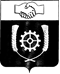 СЧЕТНАЯ ПАЛАТАМУНИЦИПАЛЬНОГО РАЙОНА КЛЯВЛИНСКИЙСАМАРСКОЙ ОБЛАСТИ446960, Самарская область, Клявлинский район, ст. Клявлино, ул. Октябрьская д. 60, тел.: 2-10-64, e-mail: spklv@yandex.comНаименование показателяИсполнено9 месяцев 20212022 год2022 год2022 год9 месяцев2022 к9 месяцев 2021%Отклонение 9 месяцев 2022 и9 месяцев 2021Наименование показателяИсполнено9 месяцев 2021План на годИсполнено9 месяцев 2022% исполнения9 месяцев2022 к9 месяцев 2021%Отклонение 9 месяцев 2022 и9 месяцев 2021Налоговые и неналоговые доходы979,6201 407,335951,47767,697,1- 28,143Налоговые поступления968,7781 360,880931,45168,496,1- 37,327Налог на доходы физических лиц50,65174,50069,24592,9136,718,594Акцизы по подакцизным товарам (продукции), производимым на территории РФ416,801595,380512,15486,0122,995,353Единый сельскохозяйственный налог231,878240,000114,01847,549,2- 117,860Налог на имущество физических лиц- 5,30348,0006,20412,9- 117,0 11,507Земельный налог 274,751403,000229,83057,083,7- 44,921Неналоговые поступления10,84246,45520,02643,1184,79,184Доходы от сдачи в аренду имущества, находящегося в оперативном управлении органов управления сельских поселений и созданных ими учреждений (за исключением имущества муниципальных бюджетных и автономных учреждений)10,84214,45510,64073,698,1- 0,202Доходы получаемые в виде арендной платы, а также средства от продажи права на заключение договоров аренды за земли, находящиеся в собственности сельских поселений (за исключением земельных участков муниципальных бюджетных и автономных учреждений)0,00032,0009,38629,30,09,386Безвозмездные поступления3 386,8665 012,0203 747,54974,8110,6360,683Дотации на выравнивание бюджетной обеспеченности1 845,8692 145,7462 145,746100,0116,2299,877Субвенции бюджетам сельских поселений на осуществление первичного воинского учета на территориях, где отсутствуют военные комиссариаты71,100100,69076,92076,4108,25,820Прочие межбюджетные трансферты, передаваемые бюджетам сельских поселений1 340,0602 525,6261 444,92557,2107,8104,865Поступления от денежных пожертвований, предоставляемых физическими лицами получателям средств бюджетов сельских поселений0,00079,95879,958100,00,079,958Прочие безвозмездные  поступления в бюджеты сельских поселений129,8370,0000,0000,00,0- 129,837Прочие субсидии бюджетам сельских поселений0,000160,0000,0000,00,000,000Итого 4 366,4866 419,3554 699,02673,2107,6332,540Итого без субвенций4 295,3866 318,6654 622,10673,2107,6326,720 Р РПНаименование показателяИсполнено9 месяцев 20212022 год2022 год2022 годОтклонение 9 месяцев 2022 и9 месяцев 20219 месяцев2022 9 месяцев 2021% Р РПНаименование показателяИсполнено9 месяцев 2021План на годИсполнено9 месяцев 2022% исполненияОтклонение 9 месяцев 2022 и9 месяцев 20219 месяцев2022 9 месяцев 2021%0100Общегосударственные вопросы1 502,9131 738,7511 409,70681,1- 93,2079,80200Национальная оборона57,049100,69064,49564,17,446113,10300Национальная безопасность и правоохранительная деятельность52,61990,42472,33980,019,720137,50400Национальная экономика438,693666,609606,34391,0167,650138,20500Жилищно-коммунальное хозяйство212,152632,391385,79861,0173,646181,80700Образование84,936109,082109,082100,024,146128,40800Культура, кинематография1 897,3233 028,4841 858,86961,4- 38,45498,01100Физическая культура и спорт112,284124,152124,152100,011,868110,6ИТОГО4 357,9696 490,5834 630,78471,3272,815106,3Наименование программыУтвержденные бюджетные назначения на2022 годИсполнено, 9 месяцев2022 годаПроцент исполнения, (%)Муниципальная программа «Модернизация и развитие автомобильных дорог общего пользования местного значения в границах населенных пунктов сельского поселения Старое Семенкино муниципального района Клявлинский самарской области на 2018-2025 годы»666,609606,34391,0Муниципальная программа «Развитие органов местного самоуправления и решение вопросов местного значения сельского поселения Старое Семенкино муниципального района Клявлинский Самарской области на 2018-2025 годы»»5 798,1864 024,44169,4Итого по программам        99,6%6 464,7954 630,78471,6Всего расходов6 490,5844 630,78471,3